Macomer, 24 Novembre 2022 Oggetto: Il presidente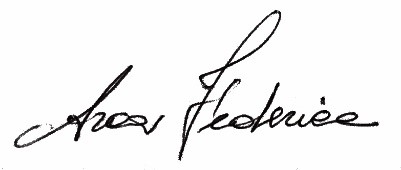 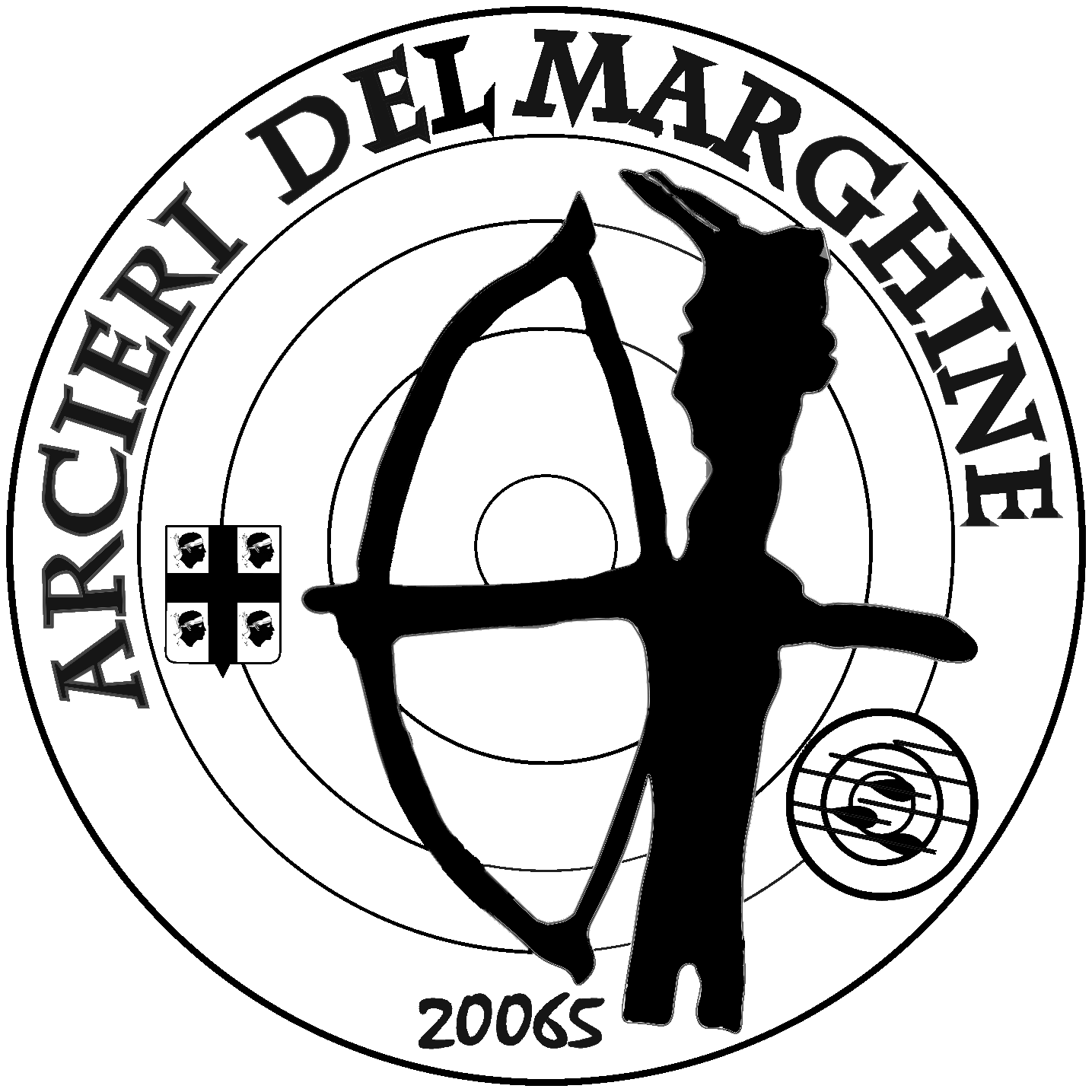 